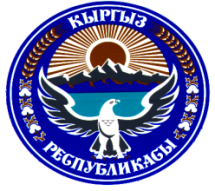 ИСФАНА ШААРДЫК КЕҢЕШИТОКТОМИСФАНА ШААРДЫК  КЕНЕШИНИН I СЕССИЯСЫ (VI чакырылышы)      2021-жылдын 14-майы  № 1     			Исфана шаардык Кеңешинин VI чакырылышынын сессияларында кабыл алынуучу токтомдорун мамлекеттик тилде кабыл алуу жөнүндөКыргыз Республикасынын Өкмөтүнүн 2009-жылдын 8-декабрындагы №743 – токтому менен кабыл алынган “Кыргыз Республикасынын нормативдик укуктук актыларынын мамлекеттик реестрин жургузүү тартиби жөнүндө” Жобосуна ылайык,  Исфана шаардык Кеңешинин VI чакырылышынын I сессиясыТОКТОМ КЫЛАТ:Исфана шаардык Кеңешинин VI чакырылышынын сессияларында кабыл алынуучу токтомдор мамлекеттик тилде кабыл алынсын.Ушул токтом шаардык Кеңештин аппаратында каттоодон өткөрүлүп, Исфана шаардык Кеңешинин жана мэриясынын www.isfana.kg расмий сайтына жарыялансын жана Кыргыз Республикасынын Ченемдик укуктук актыларынын мамлекеттик реестрине киргизүү үчүн Баткен облусунун юстиция башкармалыгына жөнөтүлсүн.Шаардык кеӊештин V чакырылышынын 2017-жылдын 4-январындагы 1 сессиясында кабыл алынган №1 токтомдун күчү жоготулсун деп эсептелинсин.Бул токтомдун аткарылышын көзөмөлдөө жагы Исфана шаардык Кеңешинин төрагасына, шаардык Кеңештин туруктуу комиссияларына жана шаардык Кеңештин аппаратына жүктөлсүн.                                     Төрага                   	                             Б.Т.СапаевИСФАНА ШААРДЫК КЕҢЕШИТОКТОМИСФАНА ШААРДЫК  КЕНЕШИНИН I СЕССИЯСЫ (VI чакырылышы)      2021-жылдын 14-майы  № 2     			Исфана шаардык Кеңешине шайланган депутаттардын тизмесин бекитүү жөнүндө	 Кыргыз Республикасынын “Жергиликтүү Кеңештердин депутаттарын шайлоо жөнүндө”  Мыйзамынын 37 жана 40- беренелеринин негизинде  Баткен областынын Лейлек районунун Исфана шаардык Кенешинин депутаттарын каттоо боюнча Лейлек аймактык шайлоо комиссиясынын жыйынтыктоочу отурумунун 2021-жылдын 7-майындагы №86 чечимин угуп жана талкуулап  Исфана шаардык Кеңешинин VI чакырылышынын I сессиясыТОКТОМ КЫЛАТ:Баткен областынын Лейлек районунун Исфана шаардык Кенешинин депутаттарын каттоо боюнча Лейлек аймактык шайлоо комиссиясынын жыйынтыктоочу отурумунун 2021-жылдын 7-майындагы №86 чечими аткарууга алынсын жана жаңыдан шайланган депутаттардын тизмеси бекитилсин. ( Тизме тиркелет)Ушул токтом шаардык Кеңештин аппаратында каттоодон өткөрүлүп, Исфана шаардык Кеңешинин жана мэриясынын www.isfana.kg расмий сайтына жарыялансын жана Кыргыз Республикасынын Ченемдик укуктук актыларынын мамлекеттик реестрине киргизүү үчүн Баткен облусунун юстиция башкармалыгына жөнөтүлсүн.Бул токтомдун аткарылышын көзөмөлдөө жагы Исфана шаардык Кеңешинин төрагасына, шаардык Кеңештин туруктуу комиссияларына жана шаардык Кеңештин аппаратына жүктөлсүн.                             Төрага                   	                                  Б.Т.СапаевИсфана шаардык Кенешинин VI чакырылышынын кезектеги I  сессиясынын 2021-жылдын 14-майындагы  №1 токтомуна тиркеме Лейлек районундагы Исфана шаардык Кеңешинин VI чакырылышынын депутаттарынын ТИЗМЕСИИсфана шаардык Кенешинин жооптуу катчысы:                                                    З. Туяков ИСФАНА ШААРДЫК КЕҢЕШИТОКТОМИСФАНА ШААРДЫК  КЕНЕШИНИН I СЕССИЯСЫ (VI чакырылышы)      2021-жылдын 14-майы  № 3     			«Исфана шаардык Кеңешинин   Регламентин бекитүү жөнүндө»	Исфана шаардык Кеңешинин Регламентинин долбоорун угуп жана талкуулап, Кыргыз Республикасынын “Жергиликтүү өз алдынча башкаруу  жөнүндөгү” Мыйзамынын 31-беренесинин 11-пунктуна ылайык Исфана шаардык Кенешинин VI чакырылышынын I сессиясыТОКТОМ КЫЛАТ:Исфана шаардык Кенешинин Регламенти  озгортуу жана толуктоолор менен бекитилсин (Регламент тиркелет).Ушул токтом шаардык Кеңештин аппаратында каттоодон өткөрүлүп, Исфана шаардык Кеңешинин жана мэриясынын www.isfana.kg расмий сайтына жарыялансын жана Кыргыз Республикасынын Ченемдик укуктук актыларынын мамлекеттик реестрине киргизүү үчүн Баткен облусунун юстиция башкармалыгына жөнөтүлсүн.Шаардык кеӊештин V чакырылышынын 2017-жылдын 4-январындагы 1 сессиясында кабыл алынган № 3 токтомдун күчү жоготулсун деп эсептелинсин.Бул токтомдун аткарылышын көзөмөлдөө жагы Исфана шаардык Кеңешинин төрагасына, шаардык Кеңештин туруктуу комиссияларына жана шаардык Кеңештин аппаратына  жүктөлсүн. .                             Төрага                   	                                          Б.Т.СапаевИСФАНА ШААРДЫК КЕҢЕШИНИНРЕГЛАМЕНТИ(VI ЧАКЫРЫЛЫШ)Исфана шаары 2021-ж.Исфана шаардык Кеңешинин VI чакырылышынын
I сессиясынын 2021-жылдын 14 майындагы № 3 токтомуна тиркеме.Исфана шаардык КеңешининРЕГЛАМЕНТИI БӨЛҮМ. Жалпы жоболор1-глава. Шаардык кеңеш2-глава. Шаардык кеңештин компетенциясыII БӨЛҮМ. Шаардык кеңештин түзүмү жана органдары3-глава. Шаардык кеңештин төрагасы жана шаардык кеңештин төрагасынын орун басары4-глава. Шаардык кеңештин жооптуу катчысы5-глава. Шаардык кеңештин туруктуу жана убактылуу комиссияларыIII  БӨЛҮМ. Депутаттык фракциялар6-глава. Депутаттык фракциялар жөнүндө жалпы жоболор7-глава. Депутаттык фракциялардын ишмердүүлүгү8-глава. Фракциялардын шайлоочулар менен өз ара мамилеси.Шайлоочулардын суроо-талаптарыIV БӨЛҮМ.  Шаардык кеңештин ишинин жалпы тартиби9-глава. Шаардык кеңештин биринчи сессиясы10-глава. Шаардык кеңештин ишин пландоо11-глава. Маселелерди даярдоо жана сессияда кароо тартиби12-глава. Шаардык кеңештин сессияларын өткөрүү тартиби13-глава. Депутаттык мандат14-глава. Добуш берүү жана чечим кабыл алуу тартиби15-глава. Шаардык кеңештин сессияларынын отурумдарынын протоколдору жана стенограммалары16-глава. Шаардык кеңештин ченемдик укуктук актылары V БӨЛҮМ.  Шаардык кеңештин регламенти17-глава. Шаардык кеңештин регламентине өзгөртүүлөрдү жана толуктоолорду киргизүү тартиби       18-глава. КорутундуI БӨЛҮМ Жалпы жоболор1-глава. Шаардык кеңеш1.1. Кыргыз Республикасынын «Жергиликтүү өз алдынча башкаруу жөнүндө» Мыйзамына ылайык шаардык кеңеш шаардын жергиликтүү өз алдынча башкаруусунун өкүлчүлүктү органы болуп саналат. Шаардык кеңеш сессиялык иштеген, шаардын тийиштүү аймагында жашаган жарандары жалпы, бирдей жана түз шайлоо укугунун негизинде 4 жылдык мөөнөткө жашырын добуш берүү менен шайлаган депутаттардан турат.1.2.  Шаардык кеңеш Кыргыз Республикасынын мыйзам чыгаруусу менен анын компетенциясына киргизилген маселелерди өз алдынча чечет, алардын чыгарган чечимдерин аткарууну камсыздайт, бул чечимдердин иш жүзүнө ашырылышына контрол жүргүзөт жана юридикалык жак статуска ээ.1.3. Шаардык кеңештин анын ыйгарым укуктарынын чегинде жана Кыргыз Республикасынын мыйзам чыгаруусуна каршы келбеген кабыл алынган чечими шаардын аймагында жайгашкан бардык ишканалар, мекемелер жана уюмдар жана менчик түрүнө карабай алардын бирикмелеринин, шаардык өз алдынча башкаруусунун кызматтык жактарынын, шаарда жашаган жарандар жана жарандыгы жок жактардын аткаруусу үчүн сөзсүз.1.4. Шаардык кеңештин жана анын органдарынын ишинин тартиби Кыргыз Республикасынын Конституциясы, «Жергиликтүү өз алдынча башкаруу жөнүндө», «Жергиликтүү кеңештердин депутаттары жөнүндө» Кыргыз Республикасынын Мыйзамдары жана башка ченемдик укуктук актылары, шаардын Уставы жана ушул регламент менен аныкталат.Шаардык кеңештин ишинин негизги уюштуруу-укуктук түрү – сессия болуп саналат.1.5. Шаардык кеңештин регламенти шаардык кеңештин ыйгарым укуктарын ишке ашыруу тартибин, анын ишин уюштуруу маселелерин, сессияларды чакыруу жана өткөрүү тартибин, шаардык кеңештин органдарынын калыптануу тартибин белгилейт, ошондой эле анын контролдоо ишинин жолун жана тартибин аныктайт.1.6. Шаардык кеңештин иши мыйзамдуулук, коллегиялык, саясий көп түрдүүлүк жана көп партиялуулук, объективдүүлүк, депуаттардын маселени эркин талкуулоо жана чечим кабыл алуу принциптерине негизделет. Маселелерди талкуулоого чакырылган жактар да катыша алышат. Шаардык кеңештин сессиялары ачык өткөрүлөт. Жабык сессиялар эгер каралуучу маселе мыйзам чыгарууга ылайык мамлекеттик сырга таандык болгон учурда гана өткөрүлөт.1.7. Шаардык кеңештин депутаттары Кыргыз Республикасынын Конституциясы, Кыргыз Республикасынын «Жергиликтүү кеңештин депутаттарынын статусу жөнүндө» Мыйзамы, Кыргыз Республикасынын башка мыйзамдары жана ченемдик укуктук актылары, ошондой эле ушул Регламент белгилеген кепилдиктердин негизинде өздөрүнүн укуктарын жана милдеттерин тоскоолсуз ишке ашыра алышат.2-глава. Шаардык кеңештин компетенциясы2.1. Шаардык кеңештер Кыргыз Республикасынын «Жергиликтүү өз алдынча башкаруусу жөнүндө» Мыйзамына ылайык төмөнкү маселелерди карайт жана чечим кабыл алат:1) жергиликтүү маанидеги маселелерди башкаруу тартибин белгилөө;2) жергиликтүү бюджетти жана аны аткаруу жөнүндө отчётту бекитүү, ошондой эле бюджетти аткаруунун жүрүшүн көзөмөлдөө жана бюджеттик эмес фонддордун пайдалануу жөнүндө маалыматты угуу;3) аймакты социалдык-экономикалык өнүктүрүү жана калкты социалдык коргоо программаларын бекитүү жана аларды аткарууну контролдоо;4) жергиликтүү салыктарды, жыйымдарды жана алар боюнча жеңилдиктерди жүргүзүү, ошондой эле Кыргыз Республикасынын мыйзам чыгаруусунда каралган учурларда алар боюнча чендерди белгилөө,5) жергиликтүү жамааттардын муниципалдык менчигин пайдалануу жана башкаруу тартибин белгилөө, анын ичинде муниципалдык менчик объекттерин менчиктештирүү программасын бекитүү жолу менен, муниципалдык менчикти пайдаланууну контрол жүргүзүү;6) жергиликтүү өз алдынча башкаруунун тийиштүү аткаруу органынын иши жөнүндө отчёт угуу, финансы-экономикалык жана башка иштер боюнча жергиликтүү өз алдынча башкаруунун аткаруу-тескөө органынын башчысынын жана түзүмдүк бөлүмдөрдүн, муниципалдык ишканалардын, уюмдардын жана мекемелердин жетекчилеринин отчётун угуу жана баа берүү;7) мыйзам чыгарууда белгиленген учурларда депутаттардын ыйгарым укуктарын мөөнөтүнөн мурда токтотуу;8) жергиликтүү жамааттардын уставын бекитүү;9) мамлекеттик бийликтин тийиштүү органына киргизүү максатында административдик-аймактык түзүлүш боюнча сунуштарды иштеп чыгуу;10) төраганы жана анын орун басарларын шайлоо, аларды кызматтан бошотуу, шаардык кеңештин төрагасынын Кыргыз Республикасынын мыйзам чыгаруусуна каршы келген чечимдерин жокко чыгаруу;11) шаардык кеңештин регламентин кабыл алуу;12)  өзүнүн чечимдерин аткарууну контролдоо;13)  жергиликтүү өз алдынча башкаруунун аткаруу органынын түзүмүн жана штаттык санын Өкмөт тарабынан аныкталган типтүү ченемдердин негизинде бекитүү;14)  муздак сууну, канализацияны, жылуулук жабдууну пайдаланууга, ошондой эле катуу тиричилик таштандыларды чогултуу, алып чыгуу жана жок кылууга Кыргыз Республикасынын мыйзам чыгаруусуна ылайык тарифтерди бекитүү;15) алкогол ичимдиктерин жана тамеки түрлөрүн сатуунун убактысы жана орду боюнча аларга тыюу салууга чейин чектөөлөрдү, каада-салттык иш чараларды өткөрүү тартиптерин аныктоо;16) ирригациялык тарамдарды, үйдүн жана үй алдындагы участокторду тартипте кармоону аныктоо;  17) жергиликтүү жамааттардын Уставы жана Кыргыз Республикасынын мыйзам чыгаруусуна ылайык башка маселелерди чечүү;2.2. Шаардык кеңештердин сессияларында ылайыгына карап төмөнкү маселелер кошумча чечилет:- шаардын мэрин шайлоо;- ушул Мыйзамда белгиленген тартипте шаардын мэрине ишенбестик билдирүү;- мыйзамдарда бекитилген шаар жерлерине салыктын базалык ставкалардын чегинде шаар жерлерине салыктын жиктелген ставкаларды белгилөө.- шаардын вице-мерин, шаардын турмуш тиричилигин камсыз кылуучу бөлүмдөрдүн жана кызматтардын жетекчилерин дайындоого макулдук берүү-	шаардын вице-мерлерин, шаардын турмуш тиричилигин камсыз кылуучу бөлүмдөрдүн жана кызматтардын жетекчилерине ишенбестик көрсөтүү жөнүндө депутаттардын жалпы санынын үчтөн экиси менен чечимдерди кабыл алуу, бул аларды ээлеген кызмат ордунан четтетүүгө алып келетII БӨЛҮМ Шаардык кеңештин түзүмү жана органдары3-глава. Шаардык кеңештин төрагасы жана шаардык кеңештин төрагасынын орун басарлары3.1. Шаардык кеңештин төрагасы шаардык кеңештин сессиясында фракциялардын жана көпчүлүк фракциялардын коалициясы аркылуу депутаттардын жалпы санынын көпчүлүгүнүн жашырын добушу менен шаардык кеңештин ыйгарым укуктарынын мөөнөтүнө шайланат. Шаардык кеңештин төрагасынын кызмат ордуна талапкерлерди көрсөтүү укугуна фракциялар жана фракциялардын  коалициясы  көрсөтүүгө укуктуу.Шаардык кеңештин төрагасы эгер ага шаардык кеңештин жалпы депутаттарынын ичинен көпчүлүк депутаттар добуш берсе, ал шайланды деп эсептелинет.Шаардык кеңештин төрагасынын шайланышы тууралуу шаардык кеңештин токтому кабыл алынат.Шаардык кеңештердин төрагалары илимий, педагогикалык жана башка чыгармачылык иштен тышкары акы төлөнүүчү башка кызмат ордун ээлөөгө укуксуз.3.2. Өзүнүн милдеттерин аткарбаган же талаптагыдай аткарбаган учурда, депутаттардын үчтөн биринин же жергиликтүү кеңештин фракциясынын демилгеси боюнча, жергиликтүү кеңештин шайланган депутаттарынын жалпы санынын кеминде үчтөн экисинин көпчүлүк ( Жалпы  саны 21 )  добушу менен шаардык кеңештин төрагасы ээлеген кызмат ордунан мөөнөтүнөн мурда ачык добуш менен бошотулушу мүмкүн.3.3. Шаардык кеңештин төрагасы:- шаардык кеңештин сессиясын чакырат жана алардын отурумун өткөрөт;- шаардык кеңештин сессиясын жана шаардык кеңештин сессиясында каралуучу маселелерди даярдоого жалпы жетекчилик жүргүзөт;- шаардык кеңештин токтомуна кол коёт жана алардын аткарылышын контролдоону уюштурат;- шаардык кеңештин туруктуу жана убактылуу комиссияларынын ишин координациялайт;- шаардык кеңештин аппаратынын ишин контролдойт;- шаардык кеңештин төрагасынын орун басарларынын жана туруктуу жана убактылуу комиссиялардын төрагаларынын алардын кызматтык милдеттерин аткаруусун контролдойт;- депуттартарга алардын ыйгарым укуктарын ишке ашырууларына, жарандарды кабыл алууга, шайлоочулардын алдында отчёт берүүгө көмөк көрсөтөт, аларды маалымат менен камсыздайт, депутаттардын укуктарын жана милдеттерин ишке ашырууга байланышкан маселелерди карайт;- шаардык кеңештин жана анын органдарынын иши жөнүндө коомдук пикирдин айкындуулугун жана эсепке алынышын камсыздайт;- мамлекеттик органдар, коомдук уюмдар жана жарандар менен болгон мамиледе шаардык кеңешти сунуштайт;- шаардык кеңештин аймактык коомдук өз алдынча башкаруу органдары менен өз ара аракеттенүүсүн уюштурат;- өзүнүн компетенциясына кирген маселелер боюнча буйрук чыгарат;- шаардык кеңешке бөлүнгөн каражаттарды шаардык кеңештин бекитилген бюджетине жана чыгаша сметасына ылайык башкарат;- шаардык кеңеште иш кагаздарын жүргүзүү жөнүндө жобону бекитет;- шаардык кеңештин чыгаша сметасынын долбоорун иштеп чыгууну камсыздайт жана бюджеттик жылдын аякташынан 3 ай мурун аны шаардык кеңештин сессиясында кароого берет;- бюджеттик жыл аяктагандан кийин 2 айдан кеч эмес шаардык кеңештин сессиясына шаардык кеңештин өткөн жыл үчүн чыгашалары жана алардын бекитилген чыгаша сметасына ылайык келүүсү же андан ашып кетиши тууралуу жазуу түрүндөгү кеңири отчётту кароого берет;Шаардык кеңештин төрагасы шаардык кеңештин депутаттарына жылына 1 жолу  отчёт берет.3.4. Шаардык кеңештин төрагасынын орун басарлары сессияда депутаттардын ичинен көпчүлүк жана азчылык коалициядан бирден, депутаттардын жалпы санынын көпчүлүк добушу менен ачык добуш берүү менен шайланат.Шаардык кеңештин төрагасынын орун басарлары өзүнүн ишин коомдук негизде  жүргүзөт.Шаардык кеңештин төрагасынын орун басарынын шайланышы тууралуу шаардык кеңештин токтому кабыл алынат.3.5. Шаардык кеңештин төрагасынын орун басарлары:- шаардык кеңештин төрагасынын тапшырмаларын аткарат, ал жок болгон же өз милдеттерин аткарууга мүмкүнчүлүгү болбогон учурда анын ордуна иштейт.- депутаттык фракциялар менен өз ара аракеттенет;Шаардык кеңештин төрагасынын орун басары өзүнүн ээлеген кызмат ордунан озунун жазган арызынын негизинде жана шаардык кеңештин депутаттарынын үчтөн биринин демилгеси боюнча шайланган депутаттардын жалпы санынын көпчүлүк добушу менен бошотулушу мүмкүн.4-глава. Шаардык кеңештин жооптуу катчысыШаардык кеңештин жооптуу катчысы Кыргыз Республикасынын мыйзам чыгаруусунда белгиленген тартипте шаардык кеңештин төрагасы тарабынан дайындалат.Жооптуу катчы:4.1. Өзүнүн ыйгарым укуктарын аткарууда депутаттарды тийиштүү маалымат менен камсыздайт;4.2. Шаардык кеңештин ишинин келечектүү планын аткарууну камсыздайт;4.3. Шаардык кеңештин туруктуу жана убактылуу комиссияларынын ишинде өз ара аракеттенет;4.4. Шаардык кеңешке келген документтерди аткарууну эсепке алат жана контролдойт;4.5. Шаардык кенештин сессиясынын материалдарын даярдайт жана аларды  шаардык кеңештин депутаттарына жеткирүүнү контролдойт;4.6. Сессиянын ишине катышууга депутаттарды, уюмдардын, ишканалардын жетекчилерин, өз алдынча башкаруунун коомдук органдарынын өкүлдөрүн жана башка жактарды чакырууну уюштурат;4.7. Шаардык кеңештин сессиясынын материалдарын даярдоону, документтерди аткарууну контролдоону жана текшерүүнү уюштурат;4.8. Шаардык кеңештин аппаратынын ишин уюштурат жана  кызматкерлердин   ишин  баалоону  жүргүзөт.5-глава. Шаардык кеңештин туруктуу жана убактылуу комиссиялары5.1. Шаардык кеңеш Кыргыз Республикасынын «Жергиликтүү өз алдынча башкаруу жөнүндө» Мыйзамына ылайык депутаттардын ичинен туруктуу комиссияларды, зарыл учурда шаардык кеңештин карамагына таандык маселелерди алдын ала кароо жана даярдоо, ошондой эле шаардык кеңештин чечимдерин ишке ашырууга катышуу жана аларды аткарууну контролдоо үчүн убактылуу комиссияларды калыптантат.5.2. Туруктуу комиссиялар шаардык кеңеш менен шаардык кеңештин ыйгарым укуктарынын мөөнөтүнө калыптанат. Комиссиянын тизмеси, алардын сандык курамы жана шайлоо тартиби шаардык кеңеш менен аныкталат. Шаардык кеңештин ыйгарым укуктарынын мөөнөтүнүн ичинде эгер зарыл болсо, жаңы туруктуу же убактылуу комиссияларды түзө алат, мурун түзүлгөндөрдү жоё алат жана кайра түзө алат, алардын курамына өзгөртүүлөрдү киргизе алат.Шаардык кеңештин депутаты бир гана туруктуу комиссиянын мүчөсү боло алат. Туруктуу комиссиялардын мүчөлөрү бирдей укукка ээ.Туруктуу комиссиялардын курамына шаардык кеңештин төрагасы жана шаардык кеңештин төрагасынын орун басары шайлана албайт.Туруктуу комиссиялардын мүчөлөрү өзүлөрүнүн курамынан төраганы жана төраганын орун басарын ачык добуш берүү менен шайлайт, аларды шаардык кеңеш ачык добуш берүү менен бекитет. Комиссиялардын төрагасы, төраганын орун басары эгер шаардык кеңештин депутаттарынын жалпы санынын көпчүлүк добушуна ээ болсо, шайланды деп эсептелинет.Туруктуу комиссиялардын иши мыйзамдуулук, коллегиялык, объективдүүлүк, маселени эркин талкуулоо жана чечим кабыл алуу принциптерине негизделет.Туруктуу комиссиялар алардын компетенциясына таандык маселелер боюнча тийиштүү чечим жана корутунду чыгарышат.5.3. Туруктуу комиссияларды жетектөөнү тийиштүү комиссиялардын төрагасы ишке ашырат. Туруктуу комиссиялар шаардык кеңештин алдында жооптуу жана ага баш ийет.  Туруктуу  комиссиянын  төрагасын  шайлоо  жөнүндө чечим тиешелүү  жергиликтүү  Кенештин  токтому  менен  жол  жоболоштурулат. Комиссиялар  өзүнүн  ишинин  негизги  багыттары  боюнча  кичи  комиссияларды  түзө  алат. Туруктуу комиссиянын ишине катары менен эч себепсиз эки жолу келбеген депутат комиссиянын чечими менен комиссия мүчөлүгүнөн чыгарылат.Туруктуу комиссиялардын чечими шаардык кенештин сессиясында жокко чыгарылышы мүмкүн.5.4. Шаардык кеңеш зарыл учурда анын компетенциясына кирген маселелерди иштеп чыгуу жана алдын ала кароо, ошондой эле таанышуу же изилдөө үчүн убактылуу комиссияларды түзө алат. Убактылуу комиссия дайыма ал даярдоо үчүн түзүлгөн маселе боюнча негизги комиссия болуп саналат.Убактылуу комиссия шаардык кеңештин туруктуу комиссиясы үчүн белгиленген тартипке ылайык өз ишин жүргүзөт.III  БӨЛҮМ. Депутаттык фракциялар6-глава. Депутаттык фракциялар жөнүндө жалпы жоболор6.1. Шаардык кеңештердин шайланган депутаттары партияга таандыктуулугуна ылайык депутаттык фракцияларга (мындан ары - фракциялар) биригишет. Депутаттык мандаттардын жарымынан көбүнө ээ болгон шаардык кеңештеги фракциялардын коалициясын түзүү жөнүндө расмий жарыялаган фракция же фракциялардын коалициясы шаардык кеңеште көпчүлүк деп саналат. Көпчүлүк фракцияларынын коалициясына кирбеген фракция же фракциялар шаардык кеңеште азчылык деп саналат.Шаардык кеңештин депутаттары көпчүлүк фракцияларынын коалициясына бириккен учурда бюджет жана финансы боюнча туруктуу комиссия азчылык фракцияларына же фракциялардын коалициясына берилет.6.2. Депутаттык фракция (мындан ары-фракция) партиялык тизменин  негизинде калыптанат жана шаардык кеңеш тарабынан  каттоого алынат.6.3. Фракция анын түзүлгөндүгү, аталышы, тизмелик курамы, лидердин жана анын орун басарынын аты-жөнү жөнүндө жазуу түрүндө кулактандырылган учурдан тартып расмий  статуска ээ болот.Фракция башка фракцияларга өткөн депутаттарды өзүнүн курамына киргизүүгө укугу жок.Мөөнөтүнөн  мурда  чыгарылган  депутаттын ордун алмаштырган депутат тийиштүү фракциянын  мүчөсү  болот.Депутаттын  өзү шайланган партиянын, топтордун фракциясына кирүүдөн баш тартуусуна жол берилбейт.6.4. Фракциянын  иши төмөнкү учурларда токтотулат:- шаардык кеңештин ыйгарым укуктары токтогондо;- шаардык кеңештин өзүн-өзү таркатышында.Партиянын ишин токтотуу же токтото туруу шаардык кеңештеги анын фракциясынын  укуктук абалына таасир этпейт.6.5. Фракцияны ал шайлаган лидер жетектейт.Фракциянын лидеринин ыйгарым укуктары:- фракцияны шаардык кеңеште жана анын сыртында сунуштайт;- фракциянын  ишин уюштурат жана координациялайт;- фракциянын чечимине кол коёт;- фракциянын  ичинде тартипти контролдойт;- фракциянын чечими боюнча шаардык кеңештин органына кандидаттарды сунуштайт;- фракциянын чечимдерин аткарууну контролдойт;-  фракциянын чечими боюнча сессияда талкууланган маселе боюнча анын саясий көз карашын, ошондой эле фракциянын коалицияга киргендиги жөнүндө жарыялайт.- фракциянын  шаардык кеңештин түзүмдүк бөлүктөрү жана жергиликтүү өз алдынча башкаруу органдары менен өз ара аракеттенүүсүн  камсыздайт;- катчылыктын жана эсептөө комиссиясынын курамына өкүлдөрдү сунуштайт;- фракциянын мүчөлөрүнүн шаардык кеңештин сессияларынын, туруктуу жана убактылуу комиссияларынын ишине, ошондой эле шаардык кеңештин иш чараларына катышуусун камсыздайт;Фракциянын лидери төраганын, төраганын орун басарынын, туруктуу комиссиянын төрагасынын кызматын бир убакта ээлей албайт.7-глава. Депутаттык фракциялардын ишмердүүлүгү7.1. Фракция укуктуу:- шаардык кеңеште каралган маселелер боюнча саясий көз карашын билдирүүгө;- башка фракциялар менен коалицияга биригүүгө;- шаардык кеңештин төрагасына шаардык кеңештин кезексиз сессиясын чакыруу жөнүндө сунуш киргизүүгө, депутаттардын жалпы санынын 3/1 бөлүгүнүн сунушу менен;- фракциянын отурумуна кызыкдар жактарды чакырууга, эксперттер жана адистер менен кеңешүүгө;- шаардык кеңештин жылдык иш планы боюнча сунуш киргизүүгө;- шаардык кеңештин туруктуу жана убактылуу комиссияларынын курамына кандидаттарды сунуштоого жана аларды чакырып алуу боюнча сунуш киргизүүгө;- шаардын мэри кызматына кандидаттарды сунуштоого (ар бир фракциядан бирден);- өзүнчө маселелер менен таанышуу боюнча жумушчу комиссияны түзүү жөнүндө сунуш киргизүүгө;- бул же тигил маселе боюнча угууларды өткөрүү жөнүндө сунуш киргизүүгө;- Кыргыз Республикасынын мыйзам чыгаруусунда каралган негиздер боюнча фракциянын мүчөлөрүнөн депутаттык ыйгарым укуктарын мөөнөтүнөн мурда токтотуу боюнча сунуш киргизүүгө;- шаардык кеңештин сессияларында протоколго киргизүү үчүн ар кандай талкуулануучу маселе боюнча фракциянын өзгөчө оюн, сунушун берүүгө;- фракциянын материалдарын жана документтерин жалпыга маалымдоо каражаттарында, ошондой эле шаардык кеңештин сайтында жарыялоого;- фракциянын иш аракеттерине болгон шайлоочулардын кайрылууларын кароого жана фракциянын тартибин күчөтүү максатында тийиштүү чараларды көрүүгө;7.2. Фракциялардын коалициясы (мындан ары-коалиция) коалициялык келишимдин негизинде иш жүргүзгөн фракциялардын  ыктыярдуу биригүүсү болуп саналат.Коалицияны коалицияга кирген фракциянын лидери же коалициянын жетекчиси көрсөтөт, эгер бул коалициялык  келишимде аныкталса.7.3. Фракциялар фракциялардын коалициясына бириге алышат. Каалаган фракциялар шаардык кеңештин көпчүлүк  же шаардык кеңештин азчылык коалициясына  биригүүсү үчүн бул жөнүндө шаардык кеңештин сессиясында жазуу түрүндө жарыялайт, мындан кийин ал расмий статуска ээ болот.7.4. Коалициялык келишимде төмөнкүлөр чагылдырылат:- коалициянын түзүлүшүнө негиз болгон макулдашылган саясий көз караштар;- коалициянын саясий багыты;- коалициянын ишинин принциптери;- коалициянын чечимдерди кабыл алуу тартиби;- коалициянын ишин токтотуу шарттары;- коалициянын лидеринин аты-жөнү;Коалициялык келишимге фракцияларынын коалицияга киргендиги жөнүндө чечимдери жана алар кабыл алган отурумдардын протоколдору тиркелет.7.9. Коалиция өзүнүн ишин төмөнкүнү жарыялоодон баштап токтотот:- фракция же фракциялар андан чыккандыгын билдиргенде, анын жыйынтыгында шаардык кеңештин көпчүлүк статусу жоюлат;- коалицияны таркатууда.8-глава. Фракциялардын шайлоочулар  менен өз ара мамилеси.Шайлоочулардын суроо-талаптары8.1. Шаардык кеңештин фракциялары шаардын социалдык, экономикалык, маданий өнүгүү программаларын иштеп чыгуу жана ишке ашырууда жана бюджетин түзүүдө шайлоочулар менен туруктуу байланыш жүргүзөт, алардын кызыкчылыктарын жана сурамдарын көрсөтөт жана эске алат.8.2. Шаардык кеңеш белгилеген тартипке ылайык шаардык кеңештин төрагасы, анын орун басары, фракциялардын лидерлери, шаардык кеңештердин туруктуу комиссияларынын төрагалары дайыма шайлоочулар менен кабыл алууларды жана жолугушууларды өткөрүп турат.8.3. Шаардык кеңештин фракциялары шайлоочулар менен байланышта болуп турат. Шайлоочулардын фракцияларга, депутаттарга суроо-талаптарды берүү мүмкүнчүлүгү бар.8.4. Фракциянын отчёту каалаган убакта шайлоочулардын жыйындарында жүргүзүлөт.Фракциянын отчёт берүүсү жөнүндө белгиленген тартипте шаардык кеңеш же анын органы маалымдайт.8.5. Шаардын мэриясы жана анын түзүмдүк бөлүктөрү фракциянын мүчөлөрүн отчёт берүү жана шайлоочулар менен жолугушуу үчүн зарыл шарттар менен  камсыздайт.Шаардык  кеңеш  фракция  мүчөлөрүн отчёт үчүн зарыл болгон тийиштүү сурап билүү жана маалымдоо материалдары менен өз убагында камсыздайт.Отчёттор жана шайлоочулар менен жолугушуулар жалпыга маалымдоо каражаттарында баяндалат.8.6. Шайлоочулардын суроо-талаптарын жалпылоо, аларды алдын ала макулдашуу жана шаардык кеңештин сессиясына кароого берүү фракциянын жетекчиси аркылуу жүргүзүлөт.Шайлоочулардын суроо-талаптарын ишке ашыруу боюнча иш чаралардын планынын даярдалган долбоору шаардык кеңештин сессиясына жана шаар мэриясына кароого берилет.8.7. Шаардык кеңештин сессиясы бул чакырылыштагы шайлоочулардын суроо-талаптары жөнүндө токтом кабыл алат жана аларды ишке ашыруу боюнча иш чаралардын планын бекитет.Шаардык кеңештин сессиясы кээ бир суроо-талаптарды аткаруунун максатсыздыгы жөнүндө жүйөлүү чечим кабыл алууга укуктуу.8.8. Аймакты экономикалык жана социалдык өнүктүрүү жана шаардын калкын социалдык коргоо, бюджетти калыптандыруу пландарын жана программаларын иштеп чыгууда, ошондой эле башка маселелер боюнча чечим даярдоодо шайлоочулардын суроо-талаптары эске алынат.8.9. Шайлоочулардын суроо-талаптарын ишке ашырууну шаардын мэриясы жана анын түзүмдүк бөлүгү ишке ашырат.Шайлоочулардын суроо-талаптарын аткарууну  контролдоону шаардык кеңештин аппаратынын бөлүмдөрү менен бирге фракциялар жана туруктуу комиссиялар жүргүзөт.8.10. Шайлоочулардын суроо-талаптарын ишке ашырууну  камсыздаган органдар сөзсүз түрдө, шаардык кеңештин токтому менен белгиленген мөөнөттөрдө суроо-талаптарды аткаруунун жүрүшү жөнүндө маалыматты берет.Шаардык кеңештин фракцияларынын жетекчилери шайлоочуларды суроо-талаптардын  аткарылышынын  жүрүшү жөнүндө үзгүлтүксүз маалымдап турушат.IV БӨЛҮМ.  Шаардык кеңештин ишинин жалпы тартиби9-глава. Шаардык кеңештин биринчи сессиясы9.1. Шаардык кеңештин ишинин негизги уютуруучулук-укуктук түрү сессия  болуп саналат. Сессияларды өткөрүүнүн тартиби жана мезгили шаардык кеңештин ушул Регламенти менен аныкталат.9.2. Жаңы шайланган шаардык кеңештин биринчи сессиясы шаардык кеңештин депутаттарын шайлоодон  кийин  эки жумадан кеч эмес мурунку чакырылыштагы  шаардык  кеңештин төрагасы тарабынан чакырылат. Шаардык кеңештин биринчи сессиясын  шаардык кеңештин депутаттарынын жашы боюнча эң  улуусу ачат.  Шаардык кеңештин  биринчи сессиясынын күн тартибине шаардык кеңештин Регламентин бекитүү, кеңештин төрагасын жана анын орун басарын шайлоо маселелери, ошондой эле шаардык кеңештин ишин уюштуруунун башка маанилүү маселелери кирет.9.3. Шаардык  кеңештин  сессиясы  кварталда  бир  жолудан кем эмес жана шаардык кеңештин депутаттарынын жалпы санынын үчтөн биринен (11ден)  кем эмесинин талаптары боюнча ачык өткөрүлөт.10-глава. Шаардык кеңештин  ишин пландоо10.1. Шаардык кеңештин иш планы бир жылга түзүлөт. Шаардык кеңештин иш планын даярдоо шаардык кеңештин аппараты тарабынан жүргүзүлөт.10.2. Шаардык кеңештин иш планына маселелерди киргизүүгө шаардык кеңештин депутаты, шаардык кеңештин туруктуу комиссиялары, депутаттык фракциялар жана шаардын мэри укуктуу.Шаардык кеңештин бекитилген иш  планындагы  маселелердин мазмунун өзгөртүү, жаңы маселелерди киргизүү, маселелерди алып салуу шаардык кеңештин сессиясынын токтому менен жол жоболоштурулат.10.3. Шаардык кеңештин иш планын бекитүү учурунда сунушталган маселелер  боюнча  документтердин  долбоорлорунун болушу талап кылынбайт.Шаардык кеңештин ишин пландоо Кыргыз Республикасынын мыйзам чыгаруусунда белгиленген тартипте пландан тышкары документтердин долбоорлорун даярдоо жана  шаардык кеңешке киргизүү мүмкүндүгүн жокко чыгарбайт.11-глава. Маселелерди даярдоо жана сессияда кароо тартиби11.1. Шаардык кеңешке кароого берилген документтердин топтомунда ушул Регламентте белгиленген тартипте төмөнкүлөр камтылышы керек:- баяндамачыны көрсөтүү менен маселени даярдоого жооптуу жактын колу коюлган коштомо кат. Эгер документ шаардык кеңештин  мурун кабыл алынган токтомун аткаруу үчүн даярдалса, анда коштомо катта тийиштүү шилтеме көрсөтүлөт;- шаардык кеңештин токтом долбоору;Эгер шаардык кеңештин токтом долбоору материалдык жана финансы ресурстарды алып келүүнү же сарптоону караштырган сунушту камтыган учурда, иштеп чыгуучулар тийиштүү эсебин да көрсөтөт (экономикалык негиздеме).11.2. Шаардык кеңештин токтом долбоору шаардык кеңештин аппараты тарабынан шаардык кеңештин туруктуу комиссияларына жөнөтүлөт. Шаардык кеңештин төрагасы токтом долбоорун алдын ала талкуулоону шаардык кеңештин бир же бир нече туруктуу комиссияларына сунуштоого укуктуу.Токтом долбоорун шаардык кеңештин сессиясында кароого чейин аны жалпы шаардык талкуулоо, элдин алдына же депутаттык угуулар түрүндө алдын ала  талкуу жүргүзүлүшү мүмкүн.11.3. Шаардык кеңештин сессиясында маселелерди кароонун негизги жол-жоболору:- баяндама, азыркы Регламентте каралган тартипте кошумча баяндамалар;- баяндамачыларга жана кошумча баяндамачыларга суроолор жана суроонун жооптору;- талкуулануучу маселе боюнча жарыш сөз;-баяндамачылардын жана кошумча баяндамачылардын жыйынтыктоо сөзү;- добуш берүү себеби боюнча чыгып сүйлөө;- документтин долбоорун негиз катары кабыл алуу;- негиз катары кабыл алынган документке оңдоолорду киргизүү;- документти толук кабыл алуу боюнча добуш берүү.11.4. Токтом долбоорун шаардык кеңеште кароодо анын негизги жоболору, аны кабыл алуунун зарылдыгы талкууланат, токтом долбоорунун концепциясына жалпы баа берилет.11.5. Шаардык кеңештин төрагасы, шаардык кеңештин төрагасынын орун басарлары, шаардын мэри  алдын ала жазылбай туруп, кезексиз сөз сүйлөө укугуна ээ.11.6. Сессиядагы төрагалык кылган сөз сүйлөгөндөрдүн күн тартибиндеги маселелерге жооп беришин, сөз сүйлөөнүн белгиленген узактыгын сактоосун көзөмөлдөйт.11.7. Жарыш сөздөн кийин баяндамачы жана кошумча баяндамачы жыйынтыктоочу сөзгө укуктуу, добуш берүү себеби боюнча чыгып сүйлөө жүргүзүлөт жана добуш берүүгө документтин долбоорун негиз катары кабыл алуу жөнүндө маселе коюлат.Туруктуу комиссия жарыш сөздүн жыйынтыгы боюнча документтин долбоорун негиз катары кабыл алууга чейин өзгөртүүлөрдү киргизүүгө жана ал жөнүндө шаардык кеңештин сессиясында билдирүүгө укуктуу. Туруктуу комиссиянын сунушу боюнча шаардык кеңеш протоколдук чечим менен документтин долбоорун негиз катары кабыл алуу боюнча добуш берүүнү кийинки сессияга чейин жылдырып коюуга укуктуу.11.8.  Шаардык кеңештин сессиясында документтин долбоорун негиз катары кабыл алууга чейин (анын ичинде жарыш сөздүн жүрүшүндө) депутаттар шаардык кеңештин сессиясында добуш берүү жолу менен жазуу түрүндө же оозеки арыз менен документтин долбоорун  расмий түрдө кайтарып алууга укуктуу. Бул учурда жарыш сөздөр токтотулат. Сессияда документтин долбоорунун үстүндө андан аркы иштердин тартиби белгиленет.11.9. Токтом долбоорун талкуулоонун жыйынтыгы боюнча шаардык кеңеш төмөнкү чечимдердин бирөөнү кабыл алат:1) токтом долбоорун толук кабыл алуу;2) анын жоболорун талкуулоо менен токтом долбоорун кабыл алуу;3) токтом долбоорун биринчи окулушта эле кабыл алуу жана айтылган сунуштарды жана эскертүүлөрдү эсепке алуу менен анын үстүндө иштөөнү улантуу.11.10. Токтом долбоорун анын жоболорун талкуулоо менен кароодо талкуулануучу жана добуш берүүгө коюлуучу жазуу түрүндө келген сунуштар угулат.Кабыл алынбаган сунуштар шаардык кеңештин жооптуу туруктуу комиссиясына жеткире иштөөгө жөнөтүлөт, эгер ал буга кошулбаса, ал өзүнүн сунушун берет.Добуш берүүгө депутаттардын сунуштары биринчи коюлат, андан кийин туруктуу комиссиянын сунуштары. Эгер шаардык кеңеш бир да сунушту жактырбаса, пункт кабыл алынган жок деп эсептелинет.11.11. Токтомдо аны ишке ашыруунун тартиби белгиленет, тактап айтканда:1) мөөнөттөр такталат жана пункттарды же токтомду толук ишке киргизүүнүн ыкмасы аныкталат;2) мыйзамсыз актылар боюнча органдарга жана кызматтык жактарга айкын тапшырмалар берилет, ченемдик укуктук актыларды жакшыртуу, аларды кабыл алынган токтомго ылайык келтирүү үчүн мөөнөттөр аныкталат.11.12. Шаардык кеңештин ар бир токтомунда жана чечиминде аны контролдогон жак (шаардык кеңештин түзүмдүк калыптануусу) көрсөтүлөт.Контролдоонун максаты документтин жоболорун  ишке ашыруунун натыйжалуулугунун деңгээлин, аларды аткарууну кыйындаткан себептерди, аткарууга жолтоо болгон белгилүү жактарды (органды) аныктоо, аларды жоопкерчиликке тартуу, ошондой эле документтин жоболорун сот тартибинде аткарууну камсыздоо зарылдыгы болуп саналат. Саналган ыйгарым укуктарды аткаруу үчүн шаардык кеңеш контролдоону жүктөгөн жактан (орган) эч кандай атайын ишеним кат талап кылынбайт.Токтомдун же чечимдин  тапшырма берүү пунктунда аткаруучу (бирөө же бир нече) же шаардык кеңештин түзүмдүк  калыптануусу жана эреже катары аткаруу мөөнөтү көрсөтүлөт.11.13. Токтомду аткаруунун жүрүшү жөнүндө билдирүү угулгандан кийин шаардык кеңеш төмөнкүлөргө укуктуу:- аткарылган катары токтомду контролдон алып салууга;- аткарылган катары токтомдун кээ бир пункттарын контролдон алып салууга;- контролдук ыйгарым укуктарды узартууга;- контролдук ыйгарым укуктарды башка жакка же органга жүктөөгө;- токтомду жокко чыгарууга;- кошумча токтом кабыл алууга.11.14. Контрол боюнча отчёттуулук мөөнөтү токтомдун өзүңдө же шаардык кеңештин төрагасы тарабынан белгиленет, ал токтомдун аткарылышын контролдоочу жакка (органга) шаардык кеңештин сессиясында билдирүү жасоону тапшырууга укуктуу.11.15. Сессиянын протоколунда төмөнкүлөр көрсөтүлөт:- сессияны өткөрүүнүн датасы, орду, шаардык кеңештин чакырылышынын жылы, сессиянын катар номери;- шаардык кеңешке белгиленген депутаттардын саны, шаардык кеңештин депутаттарынын жалпы саны жана сессияга катышкан депутаттардын саны;- сессиянын күн тартибинин маселеси жана баяндамачынын (кошумча баяндамачынын) аты-жөнү;- сессияда сөз сүйлөгөндөрдүн тизмеси;- добуш берүүнүн жыйынтыгы;- сессиянын жүрүшүндө көрсөтүлгөн кошумча материалдар.Депутаттардын аты-жөнү алардын шайлоо округун көрсөтүү менен, ал эми башка жактардын аты-жөнү кызматы жана иш ордун көрсөтүү менен коштолот.11.16. Сессиянын протоколу сессия аяктагандан кийин 7 күндүн ичинде жол жоболоштурулат жана  шаардык кеңештин төрагасы менен кол коюлат. Шаардык кеңештин сессиянын токтомдорун жеткире иштөө үчүн сессиялардын протоколдорунун көчүрмөсү бир жумалык мөөнөттө жол жоболоштурулат.11.17. Протоколдун түп нускасы шаардык кеңештин аппаратынын жалпы бөлүмүнө сактоого берилет. Депутаттын суранычы боюнча аппарат ага протоколдун көчүрмөсүн берет.11.18. Депутаттарды табелдик каттоо баракчалары шаардык кеңештин аппаратында сакталат.Негиз катары кабыл алынган документтердин долбоорлорунун текстинин түп нускасы жана алардын оңдоолору шаардык кеңештин аппаратында сакталат.11.19. Документти кабыл алгандан кийин бир жуманын ичинде шаардык кеңештин аппаратынын кызматкерлери документтин долборунун аткаруучусу менен бирге аны жол жоболоштурууну жүргүзөт. Шаардык кенештин сессиясынын токтому каралган документтин текстине сунуш киргизген депутаттардын кол коюусунан кийин шаардык кеңештин төрагасы тарабынан  кол коюлат.11.20. Шаардык кенештин сессиясында кабыл алынган ченемдик укуктук актылар аларды кабыл алуудан кийин 3 күндүк мөөнөттө шаардык кеңештин аппаратынын жалпы бөлүмү тарабынан туруктуу комиссиялардын төрагаларына, шаардын мэрине, документтин жооптуу аткаруучусу түзгөн тизме боюнча башка кызыкдар жактарга жөнөтүлөт.Шаардык кенештин кайрылууларынын тексттери кезеги менен алардын даректерине жөнөтүлөт.12-глава.Шаардык кеңештин сессияларын өткөрүү тартиби12.1. Шаардык кеңештин сессиясы шаардык кеңештин төрагасы тарабынан кварталда бир жолудан кем эмес чакырылат. Шаардык кеңештин сессиясын чакыруу жөнүндө сессиянын ишинин башталышына бир жума калганда кечиктирилбестен  депутаттарга билдирилиши керек.Шаардык кеңештин сессиясынын отуруму депутаттардын жалпы санынын жарымынан кем эмес катышуусунда укуктуу.Сессияда каралуучу маселелер демилгечилер тарабынан сессиянын башталышына 20 күн калганда киргизилет.Шаардык кеңештин белгиленген мөөнөттөрдө чакырылуучу сессияларынан тышкары кезексиз сессиялар да өткөрүлөт.Сессияда каралуучу маселелер шаардык кенештин төрагасы, туруктуу комиссия жана депутаттардын фракциясы жана шаардын мэри тарабынан киргизилиши мүмкүн.Сессияда каралуучу маселелер шаардык Кеӊештин алдындагы тиешелүү депутаттык туруктуу комиссиялардын кароосунан өтмөйүнчө сессиянын күн тартибине киргизилбейт.Шаардык кеңештин жабык сессиялары Кыргыз Республикасынын мыйзамында белгиленген тартипте жүргүзүлөт.12.2. Жаңы чакырылыштагы шаардык кеңеш өзүнүн биринчи сессиясына «Жергиликтүү өз алдынча башкаруу жөнүндө» Кыргыз Республикасынын Мыйзамында белгиленген тартипте чогулат.12.3. Шаардык кеңештин аппаратынын кызматкерлери шаардык кеңешти төмөнкү уюштуруучулук-техникалык камсыздоону жүргүзөт:- депутаттарды кезектеги сессиянын күн тартибиндеги маселелер боюнча документтердин долбоорлорун жана башка зарыл болгон маалымат менен сессиянын башталышына  беш-он күн калганда, анын ичинде шаардык кеңештин маалымат тутуму аркылуу камсыздайт;- шаардык кеңештин депутаттарына сессиянын күн тартибиндеги долбоорлорду, документтердин долбоорлорун жана алардын оңдоолорун сессияга даярдоо маселелеринде жардам көрсөтөт, анын ичинде шаардык кеңештин депутаттарынын заманбап өз ара мамилесин уюштуруу жолу менен;- шаардык кеңештин депутаттарынын сунушу боюнча сессияда каралуучу маселелерди талкуулоого зарыл болгон жактарды шаардык кеңештин сессиясына чакырат;- депутаттарды каттоо жүргүзөт;-төрагалыкка сессияны өткөрүүгө жардам берет;
- шаардык кеңеш кабыл алган документтерди жол жоболоштурат жана аларды чыгарат;12.4. Шаардык кеңештин сессиясы үчүн материалдарды таркатуу шаардык кеңештин төрагасынын, анын орун басарынын же сессияда төрагалык кылган депутаттын визасы менен гана жүргүзүлөт.12.5. Шаардык кеңештин сессиялары (күн тартибинин өзүнчө маселелерин кароо) жабык өтүшү мүмкүн. Бул учурда (күн тартибинин маселелерин жабык кароо) сессия шаардык кеңештин сессиясынын жабык сессияларды өткөрүү жөнүндө (күн тартибинин маселелерин жабык кароо) чечимине ылайык өткөрүлөт.12.6. Сессияга катышкан шаардык кеңештин депутаттарынын саны каттоонун жыйынтыгы боюнча гана аныкталат. Депутаттарды табелдик каттоо сессиянын башында жана аягында жүргүзүлөт. Добуш берүү учуру да белгиленет.12.7. Бир жылдын ичиндеги жүйөлүү себептерсиз сессияга катышпаган депутаттардын тизмеси шаардык кеңештин чечими менен жалпыга маалымдоо каражаттарына жарыялоо үчүн берилиши мүмкүн.Шаардык кеңештин сессияларын бир жылдын ичинде жүйөлүү себептерсиз 4 жолу  калтырганда, ошондой эле шаардык кеңештин чечимдерин жана тапшырмаларын аткарбаганы үчүн кеңештин депутаттары жалпы сандын көпчүлүк добушу менен шаардык кеңештин депутатын чакыртып алуу тууралуу маселесин көтөрүүгө укуктуу.Депутаттын шаардык кеңештин сессиясын калтыруунун жүйөлүү себептери документ менен тастыкталган оору, иш сапар, өргүү жана башка жүйөлүү себептер эсептелинет.12.8. Шаардык кеңештин протоколдук чечими менен шаардык кеңештин сессиясынын жумушчу органдары (катчылык, эсептөө комиссиясы, зарыл учурларда башка комиссиялар) түзүлөт.12.9.  Шаардык кеңештин сессиясынын күн тартибинде бүгүнкү күндө сессиянын күн тартибинин кезектеги маселелери жана аларды кароо тартиби камтылышы керек.12.10. Шаардык кеңештин төрагасы шаардык кеңештин аппараты менен бирге даярдаган шаардык кеңештин кезектеги сессиясынын күн тартибинин долбоору депутаттарга таратылат.12.11. Шаардык кеңештин кезектеги сессиясынын күн тартиби шаардык кеңештин аппараты тарабынан кезектеги сессиянын башталышына эки жума калганда кечиктирилбестен, шаардык кеңештин аппаратынын сунуштарын эсепке алуу менен жана ушул Регламентке ылайык аныкталат.Муну менен бирге шаардык кеңештин аппараты шаардык кеңештин кезектеги сессиясына 3-5  күн ичинде кечиктирилбестен (эгер ушул Регламентте башка каралбаса) бардык депутаттарга кезектеги сессиянын күн тартибинин долбоорун жана маселелерди кароо үчүн зарыл болгон материалдарды жеткирет.Кезексиз сессия өткөрүү учурунда күн тартибинин долбоору жана маселелерди кароо үчүн зарыл болгон материалдар депутаттарга сессиянын алдында каттоо жүргүзүүдө таратылат.12.12. Шаардык кеңештин сессиясын сессияда төрагалык кылган алып барат. Сессиядагы төрагалык кылган шаардык кеңештин төрагасы болуп саналат. Анын жогунда сессияда төраганын орун басары же төрага, төраганын орун басары тапшырган же шаардык кеңештин протоколдук чечими менен  башка депутат ( өзүнөн-өзү баш тартпаган) төрагалык кылат. Сессияда төрагалык кылган ал баяндамачы (кошумча баяндамачы) болгон маселени кароодо сессияны алып барууну өткөрүп берүүсү керек.12.13. Шаардык кеңештин сессиясында төрагалык кылган төмөнкүлөргө укуктуу:- эгер сөз сүйлөп жаткан Регламентти бузса, күн тартибинен тышкары сөз сүйлөсө, жүрүш-туруш этика эрежелерин сактабаса, ага сөз берилбейт;- шаардык кеңештин аппаратынын кызматкерин сессиянын өтүшүн камсыздоо үчүн чакырууга;- депутаттарга жана кызматтык жактарга маалым кат алуу үчүн кайрылууга;- пландалбаган кайым айтыштарды токтотууга;- депутатты тартипте чакыруу, азыркы Регламенттин жоболоруна ылайык депутатка сөгүш берүүнү шаардык кеңешке сунуштоого;- сессиянын жыйындар залында өзгөчө жагдайлар пайда болгон учурда, ошондой эле коомдук тартип одоно бузулганда сессияны токтотууга;12.14. Шаардык кеңештин сессиясынын учурунда төрагалыктын уруксатысыз сессияда бир да сессиянын катышуучусунун сөз сүйлөө мүмкүнчүлүгү жок.12.15. Шаардык кеңештин сессиясында төрагалык кылган төмөнкүлөргө милдеттүү:- Регламентти сактоого жана сессиянын күн тартибин карманууга;- сессияда депутаттардын укугун сактоону камсыздоого;- сессиянын жыйындар залында тартипти сактоону камсыздоого;- сөз сүйлөө регламентинин убактысын сактоого, сөз сүйлөп жатканга белгиленген убакыттын өтүшү тууралуу өз убагында эскертүүгө контрол  жүргүзүүгө;- бардык келип түшкөн сунуштарды белгилөө жана келип түшкөн тартиби боюнча добушка коюуга, добуш берүүнүн жыйынтыгын билдирүүгө;- кезеги менен сөз берүүгө;- сессияны өткөрүүнүн тартиби боюнча депутаттардын сунуштарын угууга (окуу) жана добушка кезексиз коюуга, анын ичинде өзүнүн альтернативалуу сунуштарын;- сессиянын катышуучуларына сый-урмат көрсөтүүгө, сессиянын катышуучуларынын сөз сүйлөгөндөрүнө жеке эскертүү жана баа берүүдөн өзүн өзү тыюуга, сөз сүйлөөдөн кийин түшүндүрмө берүүгө;- эреже жана жол жобо боюнча комиссиянын өкүлдөрүнүн билдирүүлөрүн жана түшүндүрмөлөрүн эске алууга;- аталыш боюнча добуш берүүгө коюлган сунуштарды редакциялоого жана аталыш боюнча добуш берүүнүн бланктарын толтурууну жетектөөгө. 13-глава. Депутаттык мандат13.1. Шаардык кеңештин депутаты катталгандан кийин ага белгиленген үлгүдөгү ырастама жана төш белги тапшырылат.13.2. Шаардык кеңештин депутатынын ыйгарым укуктарын мөөнөтүнөн мурда токтотуу үчүн төмөндөгүлөр негиз болуп саналат:1) анын депутаттык ыйгарым укуктарын тапшыруу же фракциядан чыгуу жөнүндө жазуу жүзүндө арыз берүүсү;2) Кыргыз Республикасынын жарандыгынан чыгышы, жарандыгын жоготуусу, башка жарандыгынын бар экендиги тууралуу фактынын айкындалышы, же болбосо башка жарандыкты кабыл алышы;3) депутаттык ыйгарым укуктарын аткаруусуна сыйышпаган башка ишке өтүшү же мындай иштен кетпеши;4) башка кеңештин депутаты болуп шайланышы;5) депутаттын административдик-аймактык бирдиктин жергиликтүү коомдоштугундагы мүчөлүгүнүн токтотулушу;6) шайлоонун жараксыз деп таанылышы;7) туруктуу жашоо үчүн Кыргыз Республикасынын чегинен сырткары чыгып кетиши;8) сот тарабынан депутаттын аракетке жөндөмсүз же дайынсыз жоголду деп таанылышы, ошондой эле өлдү деп жарыяланышы;9) ага карата соттун айыптоо өкүмүнүн мыйзамдуу күчүнө кириши;10) жүйөлүү себептерсиз жергиликтүү кеңештин жыйналыштарында бир жыл ичинде төрт жолудан ашык катышпоосу;11) депутаттын өлүмү.13.3. Ушул берененин 2-бөлүгүндө көрсөтүлгөн негиздер боюнча депутаттын ыйгарым укуктарынын мөөнөтүнөн мурда токтотулушу негиз келип чыккан күндөн тартып 30 календарлык күндөн кечиктирбестен тиешелүү аймактык шайлоо комиссиясы кабыл алган чечим менен жүзөгө ашырылат.13.4. Тиешелүү аймактык шайлоо комиссиясы депутаттын ыйгарым укуктарын мөөнөтүнөн мурда токтотуу жөнүндө маселени тиешелүү арыздын же сунуштаманын негизинде карайт.13.5. Депутаттын ыйгарым укуктарын мөөнөтүнөн мурда токтотуу жөнүндө сунуштаманы тиешелүү аймактык шайлоо комиссиясына төмөндөгүлөр берет:1) тиешелүү мамлекеттик орган - ушул берененин 2-бөлүгүнүн 2, 7 жана 11-пункттарында каралган учурларда;2) сот - ушул берененин 2-бөлүгүнүн 6, 8 жана 9-пункттарында каралган учурларда;3) тиешелүү жергиликтүү кеңеш - ушул берененин 2-бөлүгүнүн 3-5 жана 10-пункттарында каралган учурларда.13.6. Ушул берененин 2-бөлүгүнүн 3-5 жана 10-пункттарында каралган негиздер боюнча жергиликтүү кеңеш депутаттын ыйгарым укуктарын мөөнөтүнөн мурда токтотуу жөнүндө чечимди депутаттардын жалпы санынын көпчүлүгүнүн добушу менен кабыл алат жана кабыл алынгандан кийин 3 күндөн кечиктирбестен тиешелүү аймактык шайлоо комиссиясына жөнөтөт.13.7. Депутаттын жыйналышка катышпоосунун жүйөлүү себептери болуп төмөнкүлөр эсептелет:1) эмгекке убактылуу жарамсыздыгы;2) кош бойлуулугу жана төрөтү боюнча, бала асырап алууга байланыштуу өргүү;3) үй-бүлөлүк жагдайлар боюнча жыйналышка катышпай калуу (никеси катталган, бала төрөлгөн, бала баккан, жакын туугандары өлгөн учурларда), окуу өргүүсү, негизги иштеген жери боюнча иш-сапарында болуу, жазуу жүзүндөгү чакыруу боюнча мамлекеттик аземдерге жана расмий кабыл алууларга, семинарларга, конференцияларга жана тиешелүү жергиликтүү кеңештин жетекчилигинин уруксаты менен башка иш-чараларга катышуу;4) транспорттук тоскоолдуктар жана тиешелүү документтерде ырасталган башка форс-мажорлук жагдайлар.14-глава. Добуш берүү жана чечим кабыл алуу тартиби14.1. Азыркы Регламентте добуш берүүнүн жыйынтыгын аныктоо үчүн пайдалануучу төмөнкү түшүнүктөр колдонулат:- шаардык кеңештин депутаттарынын жалпы саны Кыргыз Республикасынын «Жергиликтүү өз алдынча башкаруу жөнүндө» мыйзамы менен аныкталат.- отурумда катышкандардын саны – добуш берүүнүн алдындагы акыркы каттоо учурунда катталган шаардык кеңештин депутаттарынын саны.14.2. Шаардык кеңеш чечимдерди сессияда ачык же жашырын добуш берүү жолу менен кабыл алат.Ушул Регламентте белгиленген добуш берүүнүн түрүн өзгөртүү тууралуу шаардык кеңештин чечими шаардык кеңештин шайланган депутаттарынын жалпы санынын көпчүлүк добушу менен кабыл алынат.Бардык маселелер боюнча добуш берүү шаардык кеңештин отурумунун протоколуна киргизилет.14.3. Бир маселе боюнча добуш берүүдө, чечим чыгарууга «Макул», «Каршы» же «Чечим кабыл алууда калыс калуу» берүү менен шаардык кеңештин депутаты бир добушка ээ. Бюллетенге чымчыкча гана коюлат.14.4. Кеңештин сессиясы депутаттардын жалпы санынын кеминде жарымы катышса, укук ченемдүү болот. Ачык добуш берүү боюнча жергиликтүү кеңеш, эгерде мыйзамда башкача каралбаса, кеңештин депутаттарынын жалпы санынын көпчүлүк добушу менен чечим кабыл алат. Добуш берүү жарыялангандан кийин аны бузууга эч кимдин укугу жок.Добуштарды эсептөөдөн кийин сессиядагы төрагалык чечим кабыл алынгандыгын же кабыл алынбагандыгын (четке кагылгандыгын) билдирет.          Кворум жок болсо, сессиядагы төрагалык добуш берүүнү шаардык кеңештин сессиясынын кийинки отурумуна жылдырат.14.5. Жашырын добуш берүү Кыргыз Республикасынын мыйзамдарында белгиленген тартипте жүргүзүлөт.Жашырын добуш берүү бюллетендерди пайдалануу менен жүргүзүлөт.Жашырын добуш берүүнү өткөрүү жана анын жыйынтыктарын аныктоо үчүн шаардык кеңеш шаардык кеңештин депутаттарынын ичинен эсептөө комиссиясынын курамын аныктайт. Шайлоочу органдардын курамына көрсөтүлгөн депутаттар эсептөө комиссиясынын курамындагы өзүнүн ишин добуш берүү учурунда токтото турушат.Эсептөө комиссиясы өзүнүн курамынан комиссиянын төрагасын жана катчысын шайлайт. Эсептөө комиссиясы өзүнүн чечимдерин өзүнүн мүчөлөрүнүн көпчүлүк добушу менен кабыл алат.Жашырын добуш берүү үчүн бюллетендер эсептөө комиссиясынын сунушу жана шаардык кеңештин чечими менен бекитилген формада жана санда шаардык кеңештин депутаттарынын тийиштүү саны боюнча эсептөө комиссиясынын контролунда даярдалат. Добуш берүү бюллетендеринде чечимдин долбоору боюнча «Макул», «Каршы» жооптордун түрлөрү каралышы керек. Эсептөө комиссиясында калган бюллетендер эсептөө комиссиясынын мүчөлөрүнүн катышуусунда анын төрагасы тарабынан жок кылынат. Добуш берүүнүн убактысы жана орду, аны өткөрүү тартиби ушул Регламентке ылайык эсептөө комиссия тарабынан белгиленет жана эсептөө комиссиясынын төрагасы тарабынан жарыяланат.14.6. Шаардык кеңештин ар бир депутатына анын депутаттык күбөлүгүнүн көрсөтүүсүндө депутаттардын тизмесине ылайык, жашырын добуш берүү үчүн бир бюллетень берилет, ал жөнүндө депутат көрсөтүлгөн тизмедеги аты-жөнүнүн тушуна кол кет. Ар бир бюллетендин арткы бети эсептөө комиссиясынын мүчөлөрү менен кол коюлууга тийиш.Жашырын добуш берүү үчүн бюллетень эсептөө комиссиясы печаттаган атайын ящикке салынат.Эсептөө комиссиясы депутаттардын жашырын оюн билдирүүгө шарттарды түзүп берүүгө милдеттүү.Депутаттардын добушун эсептөөдө белгисиз түрдөгү, депутаттардын ою аныкталбаган бюллетендер жараксыз деп эсептелинет. Добуштарды эсептөөдө бюллетенге кошумча киргизүү эсептелбейт.Жашырын добуш берүүнүн жыйынтыгы боюнча эсептөө комиссиясы протокол түзөт, ал эсептөө комиссиясынын бардык мүчөлөрү менен кол коюулат. Эсептөө комиссиясынын төрагасынын баяндамасынын негизинде сессиянын төрагалыгы чечим кабыл алынгандыгын же кабыл алынбагандыгын жарыялайт. Жашырын добуш берүүнүн жыйынтыгы шаардык кеңештин токтому менен жол жоболоштурулат.Добуш берүүнүн жүрүшүндө каталыктар аныкталса, шаардык кеңештин депутаттарынын жалпы санынын көпчүлүк добушунун чечими менен добуш берүү кайрадан өткөрүлөт.14.7. Тартиптик маселелер боюнча чечим добуш берүүдө катышкан депутаттардын жалпы санынын көпчүлүк добушу менен кабыл алынат, эгер ушул Регламентте башка тартип каралбаса.14.8. Добушка коюлуучу сунуштар жана оңдоолор жарыяланат жана алардын демилгечилери аталат.15-глава. Шаардык кеңештин сессияларынын отурумдарынын протоколдору жана стенограммалары15.1. Шаардык кеңештин сессияларында протокол жүргүзүлөт. Сессиялардын отурумдарынын протоколдорун жол жоболоштуруу шаардык кеңештин аппараты  жана  секретариат тарабынан жүргүзүлөт. Шаардык кеңештин отурумдарынын протоколдорунда төмөнкүлөр чагылдырылат: отурумду өткөрүү датасы, убактысы, орду; отурумда катышкан депутаттардын саны; сессиянын күн тартибиндеги маселелер; бул сессия үчүн депутаттардын арасына таркатылган документтердин аталышы жана редакциясы; сессиянын төрагалыгынын жана сөз сүйлөөчүлөрдүн аты-жөнү; добушка коюлган бардык маселелер жана сунуштар, алардын чечилиши; добуш берүүнүн жыйынтыктары жана кабыл алынган чечимдер.Протокол сессиянын отурумунун төрагалыгы менен кол коюлат.15.2. Шаардык кеңештин сессиясында стенограмма үчүн жазуу жүргүзүлөт. Стенограмманы шаардык кеңештин аппараты жүргүзөт. Сессиянын ачык отурумунун стенограммасы атайын чыгарылыш менен жарыяланышы мүмкүн.Сессиянын стенограммасы талкуунун жана чечимдерди кабыл алуунун жүрүшүн, ошондой эле сессиянын отурумун өткөрүүнүн датасы, убактысы жана орду; сессиянын күн тартибин; сессиянын төрагалыгынын аты-жөнүн толук чагылдырышы керек.16-глава. Шаардык кеңештин ченемдик укуктук актылары16.1. Шаардык кеңештин ченемдик укуктук актылары токтом түрүндө кабыл алынат.16.2. Шаардык кеңештин токтомдору сессияда шаардык кеңештин депутаттарынын жалпы санынын көпчүлүк добушу  менен кабыл алынат, ушул Регламентте каралган учурлардан башкасы.16.3. Шаардык кеңештин токтомдору шаардык кеңештин төрагасы менен кол коюлат. Шаардык кеңештин төрагасы жок болгон учурларда, шаардык кеңештин токтомдоруна, арыздарына жана кайрылууларына шаардык кеңештин төрагасынын орун басары кол коёт.16.4. Шаардык кеңештин ишин уюштуруунун башка маселелерин кароонун жыйынтыгы, эгер Кыргыз Республикасынын мыйзамдарында жана  ушул Регламентте аларды жол жоболоштуруунун тартиби белгиленбесе, токтом менен жол жоболоштурулат.V БӨЛҮМ.  Шаардык кеңештин регламенти17-глава. Шаардык кеңештин регламентине өзгөртүүлөрдү жана толуктоолорду киргизүү тартиби17.1. Шаардык кеңештин туруктуу комиссиялары жана депутаттардын жалпы санынын көпчүлүк добушу менен киргизилген шаардык кеңештин Регламентине өзгөртүүлөрдү жана толуктоолорду  киргизүү тууралуу сунуштары шаардык кеңештин сессиясынын күн тартибине киргизилет жана биринчи кезекте каралат.17.2. Шаардык кеңештин Регламентинин жоболорун түшүндүрүү жана анын сакталышын контролдоо шаардык кеңештин алдындагы социалдын өнүгүү, укук коргоо жана мыйзамдуулукту сактоо маселелери боюнча  туруктуу комиссиясына жүктөлөт. Шаардык кеңештин Регламентинин жоболорун түшүндүрүү шаардык кеңештин сессияларында берилет жана зарыл учурда шаардык кеңештин токтому менен бекитилиши мүмкүн.17.3. Шаардык кеңештин Регламентин бузуу менен кабыл алынган чечимдер аларды кабыл алган учурдан тартып жараксыз деп эсептелинет.18-глава. Корутунду.18.1.Кыргыз Республикасынын мамлекеттик бийлиги жөнүндөгү Жобого ылайык шаардык Кеңештин имаратынын үстүнө Кыргыз Республикасынын мамлекеттик желеги орнотулат.18.2.Шаардык Кеңештин төрагасына, жооптуу катчысына жана адистерине берилүүчү айлык акылары Кыргыз Республикасынын Өкмөтүнүн тиешелүү нормативдик актыларынын негизинде аныкталат.18.3.Шаардык Кеңешти тейлөө үчүн кызматтык унаага кетүүчү лимиттер, техникалык кызматтарга кетүүчү каражаттар жергиликтүү бюджеттен жана башка жергиликтүү кирешелердин өлчөмүндө аныкталат.Исфана шаардык Кеңешинин жооптуу катчысы:-                                              З.Н.ТуяковИСФАНА ШААРДЫК КЕҢЕШИТОКТОМИСФАНА ШААРДЫК  КЕНЕШИНИН I СЕССИЯСЫ (VI чакырылышы)      2021-жылдын 14-майы  № 4     			Исфана шаардык  Кенешинин  төрагасын шайлоо жөнүндө	Кыргыз Республикасынын  «Жергиликтүү өз алдынча башкаруу  жөнүндөгү» Мыйзамынын  37- беренесинин 1 - пунктунун жана Исфана шаардык Кеңешинин Регламентинин 3-главасынын 1-пунктунун жана эсептөө комиссиясынын 2021-жылдын 14-майындагы №1 токтомунун негизинде Исфана шаардык Кенешинин VI чакырылышынын I сессиясыТОКТОМ КЫЛАТ:Исфана шаардык Кеңешинин төрагасы болуп Сапаев Бакытбек Торобаевич шайлансын.Ушул токтом шаардык Кеңештин аппаратында каттоодон өткөрүлүп, Исфана шаардык Кеңешинин жана мэриясынын www.isfana.kg расмий сайтына жарыялансын жана Кыргыз Республикасынын Ченемдик укуктук актыларынын мамлекеттик реестрине киргизүү үчүн Баткен облусунун юстиция башкармалыгына жөнөтүлсүн.Бул токтомдун аткарылышын көзөмөлдөө жагы Исфана шаардык Кеңешинин төрагасына, шаардык Кеңештин туруктуу комиссияларына жана шаардык Кеңештин аппаратына жүктөлсүн.                                   Төрага                  	                                          Б.Т.СапаевИСФАНА ШААРДЫК КЕҢЕШИТОКТОМИСФАНА ШААРДЫК  КЕНЕШИНИН I СЕССИЯСЫ (VI чакырылышы)      2021-жылдын 14-майы  № 5     			Исфана шаардык   Кенешинин   төрагасынын орунбасарларын  шайлоо жөнүндөКыргыз Республикасынын «Жергиликтүү өз алдынча башкаруу  жөнүндөгү»  Мыйзамынын          38-беренесинин 1–пунктунун жана Исфана шаардык Кеңешинин Регламентинин 3-главасынын 4-пунктунун  негизинде Исфана шаардык Кеңешинин VI чакырылышынын I сессиясыТОКТОМ КЫЛАТ:Исфана шаардык Кенешинин төрагасынын орун басарлары болуп «Кыргызстан Элдеринин демократиялык партиясы» саясий партиясынан  Момунова Гулмайрам Абдихалиловна жана «Мурас» саясий партиясынан Максутова Эркеайым Бурукуловналар  шайлансын.Ушул токтом шаардык Кеңештин аппаратында каттоодон өткөрүлүп, Исфана шаардык Кеңешинин жана мэриясынын www.isfana.kg расмий сайтына жарыялансын жана Кыргыз Республикасынын Ченемдик укуктук актыларынын мамлекеттик реестрине киргизүү үчүн Баткен облусунун юстиция башкармалыгына жөнөтүлсүн.Бул токтомдун аткарылышын көзөмөлдөө жагы Исфана шаардык Кеңешинин төрагасына, шаардык Кеңештин туруктуу комиссияларына жана шаардык Кеңештин аппаратына жүктөлсүн.  Төрага                   	                                Б.Т.Сапаев№Ф.А.А.Туулган жылы УлутуКайсыПартияданЖашаган жериИштеген жери жана кызматы Кайсы окуу жайды бүтүргөн жана кесиби.Үй, кызматтык жана уюлдук телеф-ру.1Якубжанов  Жавлонбек   Абдикаимович1992-жӨзбек “КЭДП”Исфана шаарыЖеке ишкерЭл аралык башкарууу укук, финансы ж,а бизнес академиясынын Лейлектеги филиалы.Экономика ж.а бухгалтердик эсеп.0774-72-77-772Курбанов Тойиржон1955-жӨзбек “КЭДП” Исфана шаарыПенсионерКызыл-Туу ордендүү Ташкенттеги ир-я ж.а айыл-чарба мех-у инженерлер институту.Инженер- электрик0774-55-40-403Момунова Гулмайрам Абдихалиловна1981-жКыргыз “КЭДП”Самат айылыЖеке ишкерМедициналык окуу жай. Мээрбан адиси.0500-04-01-014Айтемиров Белек Бердинбаевич1988-жКыргыз  “КЭДП” Чимген айылыГенеральный директор ОсОО “Арча-Тревел”Университет экономики и предпринимательства0772-11-67-595Туракулов Махаматкул Азамкулович1959-жӨзбек “КЭДП”Исфана шаарыПенсионерТашкентский сельскохозяйственный институт.Агроном0774-22-84-316Халматова Бумайрам Саитмуратовна1968-жӨзбек  “КЭДП” Исфана шаарыУ. Маткаримов атындагы №4 гимназия мектебинин директору Ош МУ География факультети.0777-50-64-527Абдурахмонов Кобулжон Балтабаевич1972-жӨзбек“КЭДП”Исфана шаары АӨӨБКнун башчысыСүлүктү шаарында айдоочуларды даярдоо курсу0220-53-89-008Халилов  Адилжон   Ахматович1959-жӨзбек “КЭДП” Исфана шаарыЖеке ишкерКызыл Кыя мед-лык окуу жай.Фельдшер0772-24-59-699Муминжанова Сохиба Өктамжановна1968-жӨзбек “КЭДП”Исфана шаарыиштебейтГулистон мед-лык окуу жайы. Медсестра0222-23-02-6810Шамуров Равшан Галбаевич1980-жКыргыз “Мурас”Тайлан айылыЖеке ишкерМосковский инстититут предпринимательства и права0771-40-00-0411Абдисаламов Алмазбек Азиреткулович1978-жКыргыз “Мурас” Исфана шаары.       Беш-Бала айылыЖеке ишкерБаткен Мамл-к Университети Сулукту Гуманитардык-Экономикалык Институту.Экономист0779-48-29-0312Эржигитова Эркинай Кадыровна1966-жКыргыз “Мурас”Чимген айылыДиректор Исфанинского филиала ОАО “РСК Банк”Ош МУ . Экономист0773-02-95-3813Разакбердиев Анваржон Облобердиевич1978-жӨзбек “Мурас” Исфана шаарыЖеке ишкерОшТУ Экономист0551-64-42-0014Саатбаев Жамаатбек Абибиллаевич1980-жКыргыз   “Мурас”Исфана шаары. Өрүкзар көчөсүЖеке ишкерБишкек мамл-к экономика ж\а Коммерция институту.Экономист0772-00-62-0015Максутова Эркеайым Бурукуловна1977-жКыргыз “Мурас” Исфана шаарыА.Навои атындагы орто мектебинин башталгыч класс мугалимиИ.Арабаев атындагы Кыргыз мамл-к пед-к университети. Педагок0773-02-95-3816Жаназаков  Садирбек Шамшиевич1967-жКыргыз “Мурас”Голбо айылыАйдоочу Кессиптик-техникалык окуу жай. Айдоочу0778-66-99-9817Туракулов Хатам Ахрарович1969-жӨзбек “Мурас” Исфана шаарыЖеке ишкерОш мамлекеттик Юридикалык Институт. Юрист0776-60-17-1718Худайназаров Довронбек Сабыржанович1981-жӨзбек  Өнүгүү-ПрогрессИсфана шаарыДиректор сш.им ИсфанаБат МУ Филолог0779-54-58-5719Акбаров Уткирбек Устабабаевич 1979-жӨзбек Өнүгүү-Прогресс  Исфана шаарыЖеке ишкерОш КУЮрист0770-37-71-7720Сатарова Орозгул Камчиевна  1962-жКыргыз  Өнүгүү-ПрогрессИсфана шаарыА.Навои атындагы орто мектебинин директору Чүй мамлекеттик университети.Укук таануу0772-60-57-0821Сапаев Бакытбек Төрөбаевич1976-ж Кыргыз Өнүгүү-Прогресс  Исфана шаарыИсфана шаардык Кеңешинин төрагасыК.Ш. Токтомаматов атындагы Эл аралык университети. Бухгалтердик эсеп, талдоо жана көзөмөл адистиги0223-20-02-00 22Узаков Мамиржон Султанович1963-жӨзбек  Өнүгүү-Прогресс  Исфана шаарыЖеке ишкерОрто Билимдүү0777-77-36-3623Маматкулова Мафтуна Киёмиддиновна1989-жӨзбек   Өнүгүү-ПрогрессИсфана шаары“Исфана таза суу” муниципалдык ишканасы, Кассир Баткен мамл-к Университетинин Сулукту гуманитардык эконом-к институту0777-79-07-6524Амиров Абдирашит Жоробекович1971-жКыргыз “Республика”Исфана шаары Ак-Булак айылыТайлан орто мектеби Тарых мугалимиБаткен мамл-к университетинин Сулуктудогу гум-к-экономикалык институту. Тарых адистиги0779-06-44-3925Маматкулов Исомиддин Атаевич  1960-жӨзбек “Республика”Исфана шаарыПенсионерСкрябин атындагы айыл чарба институту.Гидротехник0770-28-03-60 26Халиков Иминжон Адашович1960-жӨзбек “Республика”Исфана шаарыПенсионерТажикистан рес. Айыл чарба институту.0770-36-83-3627Джапарова Бермет Бурхановна1984-жКыргыз  “Республика”Самат айылы“Беш Бала” Башталгыч мектеби. Башталгыч класс мугалимиБаткен мамл-к Университетинин Сулукту гум-к экономикалык институту. Башталгыч класстын мугалими0776-84-19-1228Тагаев Бактыбек Исманалиевич1975-жКыргыз  “Ынтымак”Чимген айылыУбактылуу иштебейтКНУ Ж.Баласагын атындагы Экономика факультети. Экономист0772-93-25-5529Джоошбаев Таир Нарбутаевич     1981-жКыргыз “Ынтымак” Чимген айылыЖеке ишкерБГУ имени академика К.Карасаева. Экономист0772-22-22-9430Абдалиева Инават Самиевна1978-жКыргыз  “Ынтымак”Исфана шаарыА.Навои атындагы орто мектебинде орус тили мугалимиБишкек Гуманитардык Университети0220-52-49-2931Кудайбердиев Кубанычбек Ханатиллаевич1983-жКыргыз “Ынтымак” Исфана шаарыЖеке ишкерОш Мамлекеттик Университети. Экономист- Информатик0777-83-11-33